	JADŁOSPIS  25.09.-29.09.2023 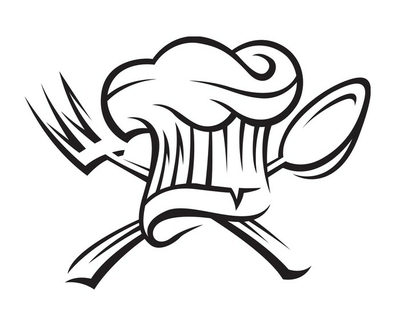 		      SKŁADNIKI ALERGENNE W POTRAWACHDATAOBIADYPONIEDZIAŁEK25.09.2023KAPUŚNIAK Z KISZONEJ KAPUSTYRYŻ NA MLEKU Z TRUSKAWKAMIWODA MINERALNA Z SOKIEM KCAL 536WTOREK26.09.2023ROSÓŁ Z MAKARONEMPIECZONA PAŁKA Z KURCZAKAZIEMNIAKIMARCHEWKA DUSZONAWODA MINERALNAKCAL 617ŚRODA27.09.2023ZUPA SZCZAWIOWA ZABIELANA Z ZACIERKĄ I JAJKIEMKIEŁBASA W SOSIE Z MAKARONEMWODA MINERALNA Z SOKIEMKCAL 730CZWARTEK28.09.2023ZUPA POMIDOROWA ZABIELANA Z RYŻEMDUSZONA WĄTRÓBKA Z CEBULKĄZIEMNIAKIOGÓREK KISZONYKOMPOT Z JABŁEKKCAL 600PIĄTEK29.09.2023KRUPNIK Z KASZĄ JĘCZMIENNĄJAJKO W SOSIE CHRZANOWYMZIEMNIAKIFASOLKA SZPARAGOWA Z BUŁKĄ TARTĄ I MASEŁKIEMWODA MINERALNAKCAL 646DATAOBIADY, SKŁADNIKI POSZCZEGÓLNYCH DAŃALERGENY25.09.2023KAPUŚNIAK Z KISZONEJ KAPUSTY: boczek wędzony, kiełbasa podwawelska, kapusta kiszona, marchew, pietruszka, seler, cebula, ziemniaki, olej rzepakowy, koncentrat pomidorowy, przyprawyRYŻ NA MLEKU Z TRUSKAWKAMI: ryż biały, masło 82%, cukier, mleko 2%, truskawki mrożoneWODA MINERALNA Z SOKIEM 97126.09.2023ROSÓŁ Z MAKARONEM: mięso mieszane na rosół (kaczka, kurczak, indyk), marchew, pietruszka, seler, por, cebula, makaron nitki, lubczyk, pietruszka, przyprawyPIECZONA PAŁKA Z KURCZAKA: pałka z kurczaka, przyprawy, olej rzepakowy, ZIEMNIAKIMARCHEWKA DUSZONA: marchew mrożona, masło 82%, mąka pszenna, przyprawyWODA MINERALNA1,3,991,7,927.09.2023ZUPA SZCZAWIOWA ZABIELANA Z ZACIERKĄ I JAJKIEM: porcja rosołowa  z kurczaka, przecier szczawiowy, śmietana 18%, masło 82%, makaron zacierka, jajka, przyprawyKIEŁBASA W SOSIE Z MAKARONEM: makaron kolanka, kiełbasa podwawelska, cebula, mąka pszenna, olej rzepakowy, przyprawyWODA MINERALNA Z SOKIEM1,3,7,91,6,9128.09.2023ZUPA POMIDOROWA ZABIELANA Z RYŻEM: porcja rosołowa z kurczaka, marchew, pietruszka, por, koncentrat pomidorowy, pomidory w puszce, śmietana 18%, ryż biały , seler, przyprawy, natkaDUSZONA WĄTRÓBKA Z CEBULKĄ: wątróbka z kurczaka, cebula, olej rzepakowy, mąka pszenna, przyprawyZIEMNIAKIOGÓREK KISZONYKOMPOT Z JABŁEK7,91,91029.09.2023KRUPNIK Z KASZĄ JĘCZMIENNĄ: porcja rosołowa z kurczaka, marchew, pietruszka, seler, cebula, kasza jęczmienna, lubczyk, natka, przyprawyJAJKO W SOSIE CHRZANOWYM: jajka, chrzan konserwowy, masło 82%, mąka pszenna, śmietana 18%, przyprawyZIEMNIAKIFASOLKA SZPARAGOWA Z BUŁKĄ TARTĄ I MASEŁKIEM: fasolka szparagowa zielona, masło 82%,bułka tarta, przyprawyWODA MINERALNA1,91,3,7,9,121,7,9